.[1 – 8] Toe Strut (R,L) , Rocking Chair[9 -16] Cross, Point, Cross, Point (x2)[17-24] Cross Side behind, Point, Behind Side Cross, Point[25-32] Fwd, Recover, ¼ Turn Side Shuffle, ¼ Turn Fwd, Pivot ½ Turn, Fwd ¼ Turn, TouchNote: In this dance, there is only a 4 counts tag (Toe Strut R, L) after wall #3 (9.00)Happy dancing!Contact:  Edward Tam ~ dancekaki@gmail.comMystery Love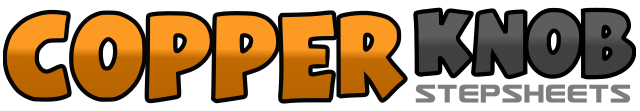 .......Count:48Wall:4Level:Beginner.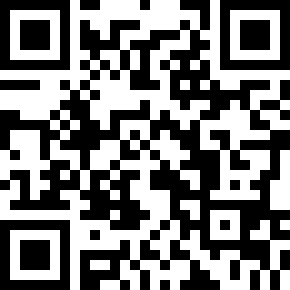 Choreographer:Edward Tam (MY) - May 2016Edward Tam (MY) - May 2016Edward Tam (MY) - May 2016Edward Tam (MY) - May 2016Edward Tam (MY) - May 2016.Music:Mystery LOVE - EveMystery LOVE - EveMystery LOVE - EveMystery LOVE - EveMystery LOVE - Eve........1,2,3,4Touch R Toe Fwd, Drop R heel down, Touch L Toe Fwd, Drop L heel down5, 6Step RF forward, Recover onto LF7, 8Step LF Back, Recover onto LF1, 2Cross RF over LF, touch LF to the Left side3, 4Cross LF over RF, touch RF to the Right side5, 6Cross RF over LF, touch LF to the Left side7,8Cross LF over RF, touch RF to the Right side1,2,3,4Cross RF over LF, step LF to L side, stepRF behind LF, touch LF to L side5,6,7,8Cross LF behind RF, step RF to R side, cross LF over RF, touch RF to R side1, 2Step RF forward, Recover on LF3&41/4 turn to Right Shuffle RLR (facing 3.00)5, 61/4 turn Right (facing 6.00) stepping LF forward, make a pivot ½ turn to R(12.00)7, 8Step LF forward with a ¼ turn to R (3.00), touch Right Toe next to LF1,2,3,4Touch R Toe Fwd, Drop R heel down, Touch L Toe Fwd, Drop L heel down